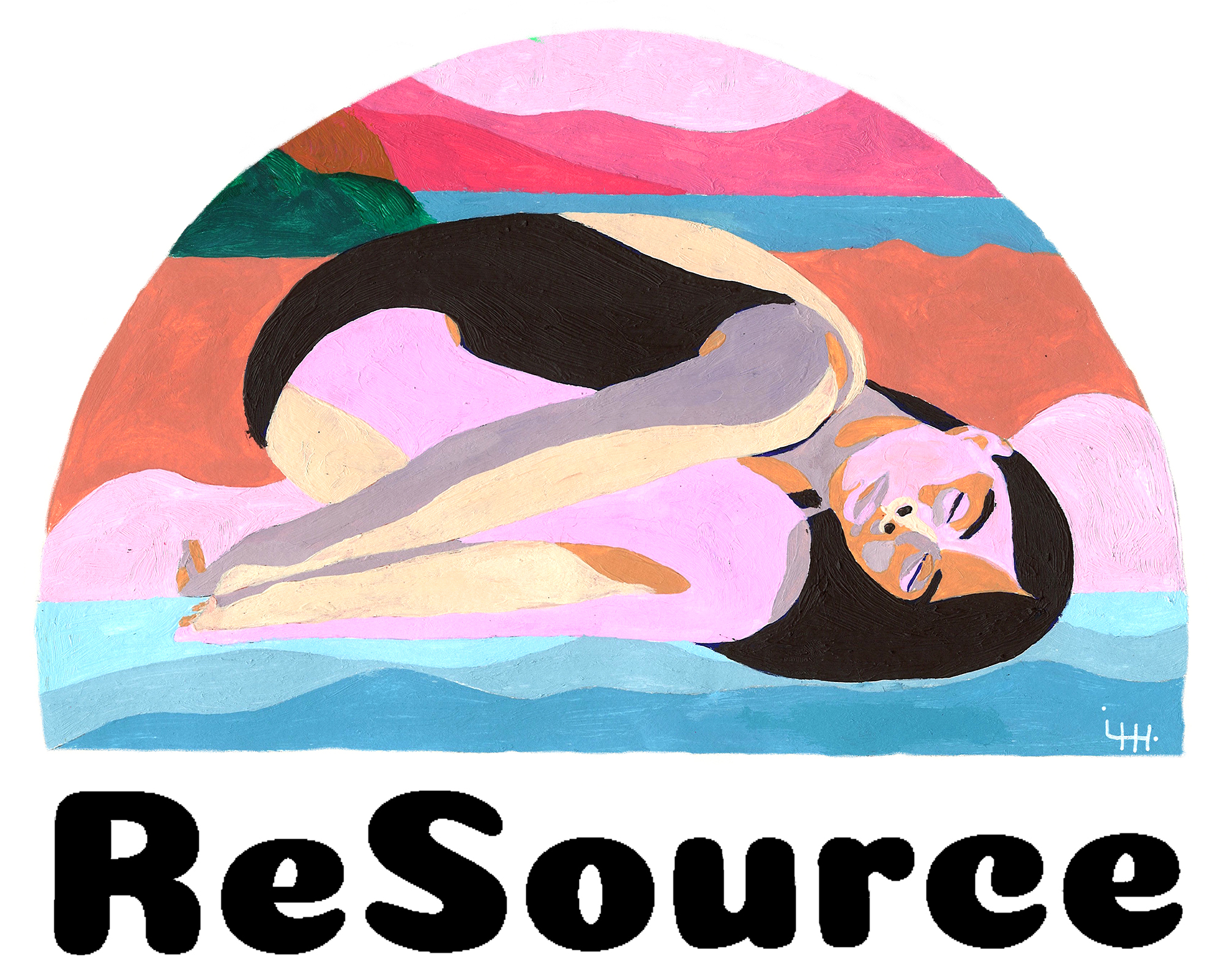 INSCRIPTION 2019/2020NOM :                                                         PRÉNOM :DATE DE NAISSANCE :ADRESSE :EMAIL :                                                         TEL :Acceptez-vous de recevoir des informations sur les cours par mails et/ou par téléphone ? PROFESSION :Avez-vous déjà  pratiqué le YOGA ?                Depuis combien de temps ?                                    Avec :Comment vous avez-vous connu RESOURCE ? site ? panneau ? proximité ? amis ? Autre : Avez-vous ou avez-vous eu d’autres activités sportives ? ……………………………………………………………………………………………	……………………………………………………………………………………………Qu’attendez-vous du YOGA ?…………………………………….……………………………………………………..……………………………………………………………………………………………Avez-vous des problèmes de santé ? (ex : mal de dos, migraines, mal aux articulations, problèmes cardiaques, insomnies, hypo ou hypertension, état dépressif, opérations….)………………………………………………………………………………………………………………………………………………………………………………………………………………………………………………………………………………………Etes-vous enceinte ? ……………… 1er enfant ?  autre ? ………………………Date prévue de l’accouchement : …………………………………………………FORMULE D’ADHESION CHOISIE / DATE D’INSCRIPTION :CARTE 10 COURS: 160€ (145€ + 15€ -  valable du 09/09/19 au 28/06/20)CARTE 20 COURS: 285€ (270€ + 15€ -  valable du 09/09/19 au 28/06/20)CARTE 30 COURS: 400€ (375€ + 15€ -  valable du 09/09/19 au 28/06/20)CARTE 60 COURS: 705€ (690€ + 15€ -  valable du 09/09/19 au 28/06/20)ABONNEMENT ANNUEL 1 COURS /SEMAINE: 355€ (340€ + 15€ -  valable du 09/09/19 au 28/06/20)ABONNEMENT ANNUEL 2 COURS /SEMAINE: 580€ (565€ + 15€ -  valable du 09/09/19 au 28/06/20 uniquement sur les cours d’ashtanga yoga/vinyasa yoga/hatha flow yoga/yinyang yoga)LES FRAIS D’ADHESION ANNUELS restent à régler en totalité pour toute inscription 2019/2020 (carte et abonnement annuel), y compris en cours d’année. Ils couvrent les frais de prêt de matériel et d’assurance.Les règlements se font par espèces ou par chèques à l’ordre de RESOURCE. Possibilité de payer en 3 fois sans frais.LA PRATIQUE DU YOGA NECESSITE UN CERTIFICAT MEDICAL d’APTITUDE obligatoire dans les 15 jours suivant l’inscription.Déclaration sur l’honneur concernant votre participation à un cours de YOGA:Je déclare pratiquer le YOGA en pleine conscience de mes capacités. Les professeurs ne peuvent être tenus pour responsables d‘éventuels dommages pouvant survenir pendant le cours. Je certifie avoir souscrit une assurance responsabilité civile sinon je m’engage à en souscrire une avant mon premier cours. J’ai 15 jours pour produire un certificat d’aptitude. Aucun remboursement sera possible 15 jours après mon inscription, sauf en cas de maladie empêchant ma pratique, certifiée par un médecin.Fait à  ………………………… le …………………………Signature : 